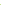 »  Тэги к этому документу: Древняя Русь»Войдите на сайт под своим логином или зарегистрируйтесь, чтобы оставлять комментарии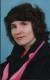 Спасибо, очень толковый тест, только неплохо бы сразу и ответы дать.—М.В.АгеевассылкаВойдите на сайт под своим логином или зарегистрируйтесь, чтобы оставлять комментарииссылкаВойдите на сайт под своим логином или зарегистрируйтесь, чтобы оставлять комментарии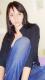 Спасибо за тестик, хороший действительно!!! 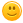 —С уважением, Надежда Александровна!